                                         AFTER SCHOOL ACTIVITIES – SUMMER TERM When a club is cancelled, you will be informed by the club leader.CLUBYEAR GROUP DATEDATEDATEDATETIMETIMERUN BY RUN BY Cookery 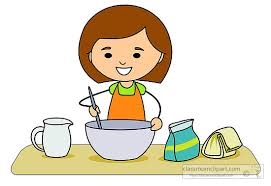 Year 1/2May 3rd,10th,17th,24th May 3rd,10th,17th,24th 3.00pm -4.00pm3.00pm -4.00pmMiss LavelleMiss LavelleLexia 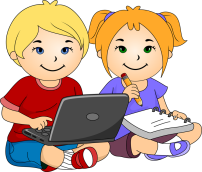 KS1Continuous runFrom 5.1.22Continuous runFrom 5.1.223 – 3.453 – 3.45Miss LavelleMiss LavelleReading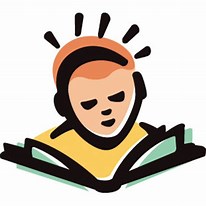 Y2,3,49.5.22 16.5.22 23.5.223.00-3.453.00-3.45Mrs GibsonMrs GibsonChange for Life 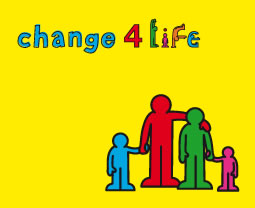 Year 3/4Monday28/2/22 Continuousrun3:00pm-3:45pm3:00pm-3:45pmMiss FraserMiss FraserWorship Group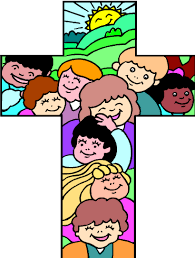 Y3/Y6Tues14.2.2022Continuous runLunchtimeLunchtimeLunchtimeMrs FawcettArt Club 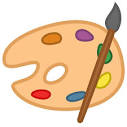 Y5MondayMay 9th,16th, 23rd.3:00pm-3:45pm3:00pm-3:45pm3:00pm-3:45pmMrs Robinson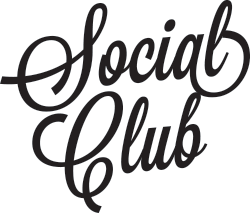 Y3/Y4MondayMay9th 16th 23rd3.00pm – 3.45pm3.00pm – 3.45pm3.00pm – 3.45pmMrs WilesChoir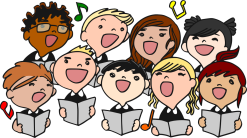 Y2TuesdayMay 2nd, 10th, 17th 24th3.00pm – 3.45pm3.00pm – 3.45pm3.00pm – 3.45pmMrs Sawyer